新 书 推 荐中文书名：《管理原则的简单规则：降低复杂性，获得行动力》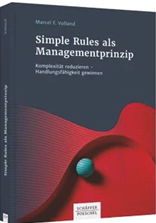 英文书名：Simple Rules as a Management Principle: Reducing complexity – gaining the ability to act         德文书名：Simple Rules als Managementprinzip作    者：Marcel F. Volland   出 版 社：Schaffer-Poeschel Verlag       代理公司：ANA/ Lauren页    数：113页出版时间：2021年8月代理地区：中国大陆、台湾审读资料：电子稿类    型：经管内容简介：在公司和组织中，每天都要做出成千上万的决定。许多管理者试图通过大量的规则将自己和员工从决策的不确定性中“解放”出来。但结果往往是这些规则成为工作的负担，而不是使工作得以进行。“简单规则”是一种决策程序，有助于——特别是在不确定的情况下——在不陷入过度管制的情况下做出决策。本书通过案例研究，解释了“简单规则”究竟是什么，如何使用，何时使用，以及为什么它们优于过度的规则。此外，本书还研究了管理背景下的简单规则和基于简单规则原则的敏捷项目管理工具。目标群体：变革经理人、人力资源人员、项目经理、顾问、学生、组织和企业管理方面的讲师作者简介：马塞尔F·福兰德博士（Dr. Marcel F. Volland），umlaut AG的顾问，负责在汉堡的工业和银行业引进项目---敏捷开发、安全、看板管理等。感谢您的阅读！请将反馈信息发至：版权负责人Email：Rights@nurnberg.com.cn安德鲁·纳伯格联合国际有限公司北京代表处北京市海淀区中关村大街甲59号中国人民大学文化大厦1705室, 邮编：100872电话：010-82504106, 传真：010-82504200公司网址：http://www.nurnberg.com.cn书目下载：http://www.nurnberg.com.cn/booklist_zh/list.aspx书讯浏览：http://www.nurnberg.com.cn/book/book.aspx视频推荐：http://www.nurnberg.com.cn/video/video.aspx豆瓣小站：http://site.douban.com/110577/新浪微博：安德鲁纳伯格公司的微博_微博 (weibo.com)微信订阅号：ANABJ2002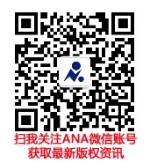 